Kyle MatusikEnterprise IT ArchitectureMart DoyleFlash Research Assignment #3SharePointOur company will obtain a three-year net benefit of $1,846,250 by investing in SharePoint Technology. SharePoint software will help us to store, organize, and share data with our clients in an accessible and protected way. SharePoint will increase our overall revenue by cutting down on the time our PMP’s spend on managing documents.SharePoint simplifies document management by gathering everything into a hub accessible only to authorized users. The key capability of SharePoint is that it makes collaboration of documents more efficient because they are all stored in the same place. SharePoint will allow our PMP’s to give clients access to the documents on which they are working. This will benefit our company by decreasing the time that our PMP’s spend on document management by 400 hours, which will give them time to eliminate our backlog of work.We would have a $2,000,250 benefit over the next three years by creating more billable hours for our PMP’s. The initial three-year investment in SharePoint technology would be $154,000, which includes hardware/software maintenance costs. Implementing SharePoint would produce a three-year net benefit of $1,846,250. Ultimately, investing in SharePoint will deliver a significant net benefit."Benefits Of Using SharePoint." Benefits of Using SharePoint. N.p., n.d. Web. 07 Nov. 2016. <http://www.marquette.edu/its/help/sharepoint/benefits2013.shtml>."Microsoft SharePoint Hosting - Why SharePoint ?" Benefits & Advantages of SharePoint Cloud Hosting. N.p., n.d. Web. 07 Nov. 2016. <http://www.sherweb.com/en-eu/sharepoint/why-sharepoint>."What Is SharePoint?" - Office Support. N.p., n.d. Web. 07 Nov. 2016. <https://support.office.com/en-us/article/What-is-SharePoint-97B915E6-651B-43B2-827D-FB25777F446F>.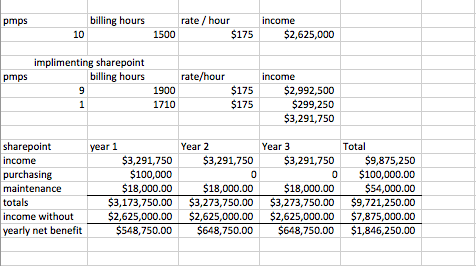 